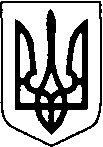 ВИКОНАВЧИЙ  КОМІТЕТ НОВОВОЛИНСЬКОЇ МІСЬКОЇ РАДИВОЛИНСЬКОЇ ОБЛАСТІ РОЗПОРЯДЖЕННЯ МІСЬКОГО ГОЛОВИвід 14 квітня 2021року №66-рм. НововолинськПро  внесення змін до розпорядження міського голови від 11.02.2021 року №32-р «Про  затвердження складу комісії по обстеженню житла сімей, члени яких загинули в зоні  ООС (АТО)»Відповідно до статті 42 Закону України «Про місцеве самоврядування в Україні», у зв’язку із кадровими змінами:Затвердити склад комісії  по обстеженню житла сімей, члени яких загинули в зоні ООС (АТО) у новій редакції:Голова комісії:Громик О.І. – заступник міського голови з питань діяльності виконавчих органів;Члени комісії:Миронюк Б.П. - заступник начальника управління будівництва та інфраструктури, начальник відділу будівництва та комунального господарства;Савонік І.Р.     -  головний спеціаліст відділу будівництва та комунального господарства;Ковтонюк Ю.О.   -  головний спеціаліст відділу обслуговування інвалідів, ветеранів війни і праці управління соціального захисту населення;Лісовська Ю.М.  - головний спеціаліст юридичного відділу;представник від ремонтно-будівельної організації ( за згодою).            2. Вважати таким, що втратив чинність  пункт 1 розпорядження міського голови від 11.02.2021р. №32-р «Про затвердження складу комісії по обстеженню житла сімей, члени яких загинули в зоні  ООС (АТО)».3. Контроль за виконанням цього розпорядження покласти на  заступника міського голови  з питань діяльності виконавчих органів Громика О.І.Міський голова                                                                   	         Борис КАРПУСБогдан Миронюк 32335